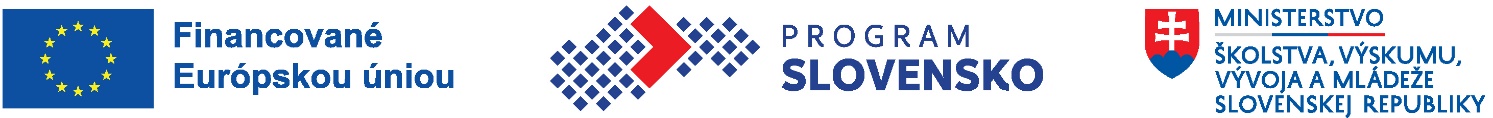 Indikatívna výška finančných prostriedkov určených na realizáciu národného projektu a ich výstižné zdôvodnenieVypracoval: (Inštitút vzdelávacej politiky MŠVVaM SR / odbor riadenia národných projektov MŠVVaM SR)ZÁMER A PODKLADY NÁRODNÉHO PROJEKTU PRE PROGRAM SLOVENSKO 2021 - 2027ZÁMER A PODKLADY NÁRODNÉHO PROJEKTU PRE PROGRAM SLOVENSKO 2021 - 2027Názov národného projektu (ďalej aj „NP“)Podpora tvorby vzdelávacích politík založených na dôkazochPoskytovateľMinisterstvo školstva, výskumu, vývoja a mládeže Slovenskej republikyIdentifikácia  budúceho žiadateľaIdentifikácia  budúceho žiadateľaObchodné meno / názovMinisterstvo školstva, výskumu, vývoja a mládeže Slovenskej republikySídloStromová 1, 813 30 BratislavaPrávna formaÚstredný orgán štátnej správy, rozpočtová organizácia štátuIČO00164381Štatutárny orgánŠtatutárny orgánMeno a priezvisko štatutáraJUDr. Ing. Tomáš DruckerIdentifikácia  budúceho partneraIdentifikácia  budúceho partneraObchodné meno / názovN/ASídloN/APrávna formaN/AIČON/AŠtatutárny orgánŠtatutárny orgánMeno a priezvisko štatutáraN/AZdôvodnenie potreby NP, konkrétneho žiadateľa a partnerovZdôvodnenie potreby NP, konkrétneho žiadateľa a partnerovVysvetlite, prečo je nevyhnutné realizovať NP, prípadne ako budú využité výstupy projektu. Zdôvodnite, prečo je vhodnejšie realizovať NP ako využitie „súťažného postupu prostredníctvom vyhlásiť výzvu (napr. porovnanie s realizáciou prostredníctvom projektu realizovaného na základe výzvy vzhľadom na efektívnejší spôsob napĺňania cieľov Programu Slovensko 2021 – 2027 porovnanie oboch spôsobov realizácie projektu, efektívnejšie a hospodárnejšie využitie finančných prostriedkov, efektívnosť služby poskytovanej cieľovej skupine, zabezpečenie štandardov kvality a pod.).Projekt môže efektívne zrealizovať len subjekt s kompetenciou ústredného orgánu štátnej správy pre oblasť výchovy a vzdelávania, ktorým je, v zmysle zákona 575/2001 Z. z. Ministerstvo školstva, výskumu, vývoja a mládeže SR.Inštitút vzdelávacej politiky (IVP) na Ministerstve školstva, výskumu, vývoja a mládeže SR (MŠVVaM SR) vykonáva analyticko-strategické a implementačné úlohy. Poskytuje centrálnu podporu pre informované rozhodnutia tvorcov vzdelávacích politík na základe hodnoverných dát, domácich a zahraničných skúseností. Vzhľadom na plánované zámery rezortu, Plán legislatívnych úloh vlády a  intervencie  financované z Plánu obnovy a odolnosti ((ďalej sa uvádza ako „POO“)či P SK je možné očakávať zvyšujúci sa dopyt nielen po ex-ante ale aj ex-post analýzach vplyvu politík. Potrebná konsolidácia verejných financií vytvára taktiež tlak na efektivitu vynakladania výdavkov, čo si bude vyžadovať postupne komplexnú analýzu výdavkov vzdelávacích politík. Práve jasná priorizácia financovania kľúčových riešení najväčších problémov, resp. výziev by mohla prispieť k skvalitňovaniu vzdelávacieho procesu a efektívnejšej alokácii zdrojov. Spoločne s analytickými kapacitami MF SR analytici IVP identifikovali a koordinovali prípravu potrebných reforiem, ale aj investícií, financovaných z  (POO) v oblasti vzdelávania. Po schválení POO IVP kontinuálne pokračuje priebežným monitoringom a ex-post analýzami viacerých prijatých legislatívnych zmien (napr. zavedenie povinného predprimárneho vzdelávania, či zavedenie právneho nároku na prijatie na predprimárne vzdelávanie od 3 rokov), čo si vyžaduje okrem iného aj prístup k nadrezortným údajom. Realizácia NP namiesto dopytovo orientovanej výzvy zabezpečí kontinuitu a  porovnateľnosť pravidelného vyhodnocovania výsledkov vo vzdelávaní. Taktiež realizácia aktivít P SK v synergii s reformami a investíciami POO si vyžaduje centrálnu koordináciu vyhodnocovania vplyvov.  Centrálne organizovaný zber dát (formou pravidelných prieskumov) zabezpečí kontinuitu vyhodnocovania dopadov ako aj efektivitu vynaložených ľudských zdrojov.  Dôvod určenia budúceho prijímateľa národného projektu. Jednoznačne a stručne zdôvodnite výber prijímateľa NP ako jedinečnej osoby oprávnenej na realizáciu NP (napr. odkazom na Program Slovensko 2021 – 2027, v ktorom je priamo uvedený prijímateľ; odkazom na platné predpisy, podľa ktorých má prijímateľ osobitné, jedinečné / unikátne kompetencie na implementáciu aktivít NP priamo zo zákona; odkazom na národnú stratégiu, ktorá odôvodňuje jedinečnosť prijímateľa NP a pod.).Kompetencie Ministerstva školstva, výskumu, vývoja a mládeže sú ustanovené v § 17 zákona č. 575/2001 Z. z.IVP je analytickým útvarom ministerstva školstva a má tak jedinečné postavanie v procese tvorby vzdelávacej politiky. Má unikátny prístup k rezortným, ale aj k nadrezortným dátam na základe dlhodobej spolupráce s  analytickými jednotkami ostatných ministerstiev. Pre zabezpečenie efektívnosti a najmä kontinuity vyhodnocovania zmien vo vzdelávacích politikách je žiaduce, aby sa údaje, týkajúce sa hodnotenia strategických priorít vo vzdelávaní  centralizovali  v jednej inštitúcii, ktorá môže tieto informácie komunikovať ďalej relevantným subjektom štátnej správy a samosprávy, ako aj tretiemu sektoru. IVP disponuje dostatočnými skúsenosťami a odbornými znalosťami v oblasti vzdelávania, vďaka ktorým dlhodobo podporuje tvorbu politík založených na dôkazoch medzi štátnymi úradníkmi, ale aj spoluprácu s akademickým sektorom (napr. spolupráca s Ekonomickým ústavom Slovenskej akadémie vied). Odborná expertíza IVP je posilňovaná aj aktivitami, vyplývajúcimi z členstiev v niekoľkých riadiacich, výskumných a poradných orgánoch OECD a EK (napr. Výbor pre vzdelávaciu politiku - EDPC, Riadiaca rada Centra pre výskum a vzdelávanie OECD - CERI, Stála skupina pre indikátory a benchmarky, Európska sieť pre monitorovanie uplatnenia absolventov atď.). IVP má dostatočné skúsenosti aj v oblasti hodnotenia efektivity výdavkov, či už vďaka zverejneným revíziám výdavkov, ale aj tvorbe metodiky priorizácie investičných výdavkov.Garanciou zabezpečenia kvality je aj jednotná metodika budovania analytických kapacít naprieč všetkými analytickými jednotkami v štátnej správe. Tá zabezpečuje potrebnú odbornosť analytických kapacít. Recenzovanie analytických výstupov nezávislými odborníkmi zároveň garantuje  kvalitu materiálov po odbornej a metodickej stránke. Zdôvodnenie potreby partnera národného projektu (ak relevantné). Uveďte kritériá pre výber partnera. Má partner jedinečné postavenie na implementáciu týchto aktivít? (áno/nie) Ak áno, na akom základe?N/AUveďte akým spôsobom boli do prípravy NP zapojení relevantní partneri v súlade s článkom 8 nariadenia o spoločných ustanoveniach. V prípade, ak žiadateľ spolupracoval s partnermi už pri príprave zámeru NP aj s partnermi, uvedie informáciu o ich zapojení v tejto časti.  V prípade nezapojenia partnerov do prípravy NP, uveďte dôvody ich nezapojenia. Konkrétne ide o:regionálne, miestne, mestské a ostatné orgány verejnej správy;hospodárskych a sociálnych partnerov; občiansku spoločnosť;výskumné organizácie a univerzity.Zámer národného projektu bol predmetom diskusie v rámci rezortu školstva a jeho priamo riadených organizácií. Dňa 11. júna 2024 sa uskutočnil Okrúhly stôl pre ostatných partnerov a kľúčových stakeholderov.  Sumárne informácie o národnom projekteSumárne informácie o národnom projekteCelkové oprávnené výdavky NP (v EUR)2  390 510,19 EURMiesto realizácie projektu (na úrovni kraja, resp. celá SR)Bratislavský kraj, Trnavský kraj, Trenčiansky kraj, Nitriansky kraj, Žilinský kraj, Banskobystrický kraj, Prešovský kraj, Košický krajIdentifikácia hlavných cieľových skupín (ak relevantné)Cieľové skupiny v súlade s Programom Slovensko, Prioritou 4P2, špecifickým cieľom ESO4.5. Cieľové skupiny v rámci projektu nepredstavujú účastníkov projektu  v zmysle nariadenia EP a Rady č. 2021/1060, Prílohy I, ods. 1.Projekt so špecifickým určením pre marginalizované rómske komunity.Identifikácia projektuIdentifikácia projektuNázov projektu/akronymPodpora tvorby vzdelávacích politík založených na dôkazochNACE projektu 85.59 Ostatné vzdelávanie i n.Štátna pomocN/AKategórie regiónovVRR v zmysle článku 63 Nariadenia EP a Rady (EÚ) 2021/1060.Projekt s relevanciou k Integrovaným územným stratégiámNIE Projekt s relevanciou k Udržateľnému rozvoju miestNIE Cieľ politiky súdržnosti4 Sociálnejšia a inkluzívnejšia Európa implementujúca Európsky pilier sociálnych právProgramITMS401000 - SK - Program Slovensko - SK - EFRR/KF/FST/ESF+   FondESF+PrioritaŠpecifický cieľAktivita/akcia v súlade s P SKPodpora vzniku partnerstiev  aktérov vo vzdelávaní na miestnej, regionálnej, národnej a medzinárodnej úrovniOpatrenie (ak je to relevantné)nerelevantnéKategorizácia za konkrétne špecifické  cieleKategorizácia za konkrétne špecifické  cieleOblasť intervencie149. Podpora primárneho a sekundárneho vzdelávania (okrem infraštruktúry)Typ územia33. Iné prístupy – Žiadne územné zameranieForma financovania1. GrantPredpokladaný časový rámecPredpokladaný časový rámecDátum vyhlásenia výzvy vo formáte mesiac/rok09/2024Predpokladaná doba realizácie NP v mesiacoch62Popis projektuStručný popis projektuMŠVVaM SR nemá dlhodobú stratégiu pre ex ante a ex post hodnotenie vzdelávacích politík pre využívanie dôkazov na včasné a premyslené stanovenie dlhodobých priorít v oblasti vzdelávacích politík. Viaceré intervencie financované z POO či P SK sú zamerané najmä na výstupovo orientované ciele bez toho , aby sa vyhodnocoval dopad týchto intervencií na kvalitu procesov a stratégií vedúcich k napĺňaniu stanovených hlavných cieľov vo vzdelávaní. (najmä ciele EEA do 2030). Absentuje taktiež podpora pravidelného a konzistentného zberu spätnej väzby od relevantných aktérov, ako sú napr. pedagogickí, odborní zamestnanci, , deti, žiaci, predovšetkým kvalitatívnych údajov, ktoré by umožnili efektívne hodnotiť vývoj priorít v oblasti vzdelávania. Cieľom národného projektu je systémová podpora tvorby politiky založenej na dôkazoch, realizovaná viacerými nadväzujúcimi aktivitami. Bude vypracovaný „Plán hodnotenia vzdelávania“ (ďalej sa uvádza ako „Plán“) najmä pre úrovne predprimárneho,  základného a stredného vzdelávania. Okrem vyhodnocovania dopadov jednotlivých intervencií v rámci POO a P SK by identifikoval aj iné kľúčové spoločenské témy vo vzdelávaní vrátane nastavenia hodnotenia ich vývoja.  Vytvorí sa priestor pre lepšie etablovanie rôznych metód vyhodnocovania vplyvov vybraných intervencií, najmä koncepcie behaviorálnych experimentov. „politiku otvorených údajov“ podporí transparentné vykazovanie výsledkov.Zverejňovanie vybraných údajov môže vytvárať aj spôsob spätnej väzby samotným školám a zriaďovateľom, či nástroj na možné ďalšie spracovanie pre ich interné potreby. Odborné stáže, školenia, či „peer learning“ aktivity s členskými štátmi EÚ a medzinárodnými organizáciami podporia partnerskú spoluprácu, ako aj šírenie inovácií smerujúce k skvalitňovaniu hodnotenia  výsledkov vo vzdelávaní.  Čiastkové ciele projektu sú nasledovné:Vytvorenie Plánu 2025-2030 s určením kľúčových spoločenských tém,Posilnenie tvorby ex-ante a ex-post analýz vzdelávacích politík a ich monitorovanie,Podpora oblasti „politiky otvorených údajov“ Podpora prenosu najlepších, vrátane medzinárodných postupov v oblasti tvorby vzdelávacích politík, Podpora partnerskej spolupráce jednotlivých aktérov vo vzdelávaní na národnej aj medzinárodnej úrovni. Popis východiskovej situácieRelevancia k východiskovým dokumentom V súčasnosti na Slovensku neexistuje národný komplexný systém hodnotenia výsledkov výchovy a vzdelávania. Z pohľadu hodnotenia vplyvov nie sú definované kľúčové spoločenské témy. Viaceré intervencie financované z POO či P SK sú zamerané najmä na výstupovo orientované ciele . Absentuje širšie využívanie behaviorálnych experimentov ako nástroja vhodného pre vyhodnocovanie vybraných intervencií. Národný projekt prispieva k plneniu základnej podmienky v gescii MŠVVaM SR s názvom 4.3 Strategický politický rámec pre systém vzdelávania a odbornej prípravy na všetkých stupňoch. Zároveň svojimi aktivitami a cieľmi priamo nadväzuje na nasledovné právne predpisy a strategické dokumenty:Slovenská republika:Programové vyhlásenie vlády SR na roky 2023 – 2027, najmä oblasti:Ministerstvo v spolupráci s ďalšími rezortmi zefektívni čerpanie fondov Európskej únie v oblasti vzdelávania a výskumu a zabezpečí efektívnu a účelnú implementáciu cieľov a projektov z plánu obnovy a odolnosti. Súčasťou lepšieho čerpania európskych fondov bude ich nasmerovanie na rozvoj kvalitného vzdelávania, vedy a prepojenia vysokých škôl a výskumných inštitúcií s potrebami spoločnosti  Ministerstvo vytvorí a realizuje koncepciu strategickej komunikácie rezortu školstva, s cieľom účinnejšie bojovať proti hybridným hrozbách vo vzdelávaní.Ministerstvo predloží na odbornú diskusiu koncepciu ďalšieho rozvoja cieľov, obsahu, spôsobu a dĺžky vzdelávania na základných a stredných školách po roku 2030.Koncepcia strategickej komunikácie Ministerstva školstva, výskumu, vývoja a mládeže Slovenskej republiky na roky 2024 až 2034 : Účel systémového Plánu (podaktivita 1.1.)  bude zakomponovaný do procesu koordinácie plnenia strategických priorít rezortu, ako aj do následnej strategickej komunikácie rezortu tak, aby sa vytvoril dostatočný priestor na včasné a kvalitné rozhodovania na základe dôkazov.Program Slovensko 2021-2027: Politický cieľ 4, Priorita 4P2,Partnerská dohoda Slovenskej republiky na roky 2021 - 2027 - výstupy národného projektu prispejú k plneniu výsledkov Partnerskej dohody (špecifické ciele ESO4.5 a ESO4.6).Agenda 2030 pre udržateľný rozvoj,Národný program rozvoja výchovy a vzdelávania, Implementačný plán Národného programu pre rozvoj výchovy a vzdelávania Strategický politický rámec pre systém vzdelávania a odbornej prípravy na všetkých stupňoch pre roky (2024 – 2026), Stratégia rovnosti, inklúzie a participácie Rómov do roku 2030, Stratégia inkluzívneho prístupu vo výchove a vzdelávaní, Metodika prípravy a hodnotenia investičných projektov Legislatívne východiská:Zákon č. 245/2008 Z. z. o výchove a vzdelávaní (školský zákon) a o zmene a doplnení niektorých zákonov,Zákon č. 596/2003 Z. z. o štátnej správe v školstve a školskej samospráve a o zmene a doplnení niektorých zákonov,Zákon č. 597/2003 Z. z. o financovaní základných škôl, stredných škôl a školských zariadení,Zákon č. 138/2019 Z. z. o pedagogických zamestnancoch a odborných zamestnancoch a o zmene a doplnení niektorých zákonov,Zákon č. 61/2015 Z. z. o odbornom vzdelávaní a príprave a o zmene a doplnení niektorých zákonovEurópska únia:Strategický rámec pre európsku spoluprácu vo vzdelávaní a odbornej príprave v záujme vytvorenia európskeho vzdelávacieho priestoru,Aktivity predkladaného NP podporia a doplnia každoročné monitorovanie dosahovania vybraných cieľov v rámci Európskeho vzdelávacieho priestoru : https://eur-lex.europa.eu/SK/legal-content/summary/strategic-framework-for-european-cooperation-in-education-and-training-towards-the-european-education-area-and-beyond.html,Uznesenie Rady o strategickom rámci pre európsku spoluprácu vo vzdelávaní a odbornej príprave v záujme vytvorenia európskeho vzdelávacieho priestoru a neskôr (2021 – 2030) (2021/C 66/01),Európsky pilier sociálnych právPredchádzajúce analýzy Všetky doterajšie výstupy IVP sú zverejnené na stránke MŠVVaŠ SR:  https://www.minedu.sk/institut-vzdelavacej-politiky/.Dokumenty POO, na ktorých IVP spolupracoval sú dostupné na: https://www.planobnovy.sk/kompletny-plan-obnovy/kvalitne-vzdelavanie/. IVP sa snaží komunikovať analytické zistenia aj pre širšiu verejnosť cez zverejňovanie krátkych statusov k vybranýmtémam na FB stránke: https://www.facebook.com/ivp.msvvs. Súvisiace projektyProjekt bude využívať dobrú prax, výsledky a aktivity ďalších realizovaných projektov súvisiacich s oblasťou projektu. V relevantných prípadoch budú podpísané memorandá o spolupráci s cieľom zabezpečiť efektívnu spoluprácu. Národný projekt Monitorovanie a hodnotenie inkluzívnych politík zameraných na rómsku populáciu, predovšetkým marginalizované rómske komunity – I. fáza https://www.romovia.vlada.gov.sk/narodne-projekty/monitorovanie-a-hodnotenie-inkluzivnych-politik-zameranych-na-romsku-populaciu-predovsetkym-marginalizovane-romske-komunity-i/?csrt=109980117981254435, ktorý je zameraný na zabezpečenie komplexného monitorovania a hodnotenia životných podmienok rómskej populácie, predovšetkým MRK. Jednotlivé aktivity projektu zahŕňajú komplexný zber dát prostredníctvom kvantitatívnych výskumov, kvalitatívnych zisťovaní realizovaných počas celej doby národného projektu. Národný projekt Zavedenie manažérstva kvality v OVP a vzdelávania dospelýchCieľom národného projektu je prispieť k zavedeniu komplexného systému manažérstva kvality na všetkých úrovniach odborného vzdelávania a prípravy (OVP) so zámerom zabezpečenia kvalitného, efektívneho, transparentného a flexibilného vzdelávacieho a kvalifikačného systému. Projekt je realizovaný prostredníctvom hlavnej aktivity „Zavedenie komplexného systému manažérstva kvality v OVP a VD“. V rámci projektu sa vytvoria systémové prvky, ktoré posilnia zabezpečovanie kvality vo všeobecnosti aj na úrovni zainteresovaných subjektov (štát – regionálna samospráva – poskytovatelia OVP a vzdelávania dospelých (VD) – zamestnávatelia), medzi inými zavedenie koordinácie kvality na regionálnej úrovni, pozície koordinátora kvality, resp. tímov kvality v stredných odborných školách, systematický zber dát o absolventoch pre účely skvalitňovania systému OVP aj ponuky jednotlivých škôl, zakotvenie nástrojov sebahodnotenia a spätnej väzby, certifikáciu inštitúcií v OVP a VD a bude posilňovať rozvoj kultúry kvality a personálnych kapacít v oblasti zabezpečovania kvality v OVP a VD.Národný projekt Príležitosť pre všetkýchZámerom projektu je pilotne overiť aplikované riešenia problematiky segregácie vo vzdelávaní. Zavedenie overovaných riešení môže znížiť významný vplyv sociálnoekonomického prostredia na výchovno-vzdelávacie výsledky žiakov a zlepšiť prístupnosť vzdelávania pre deti a žiakov z MRK. Taktiež projekt reaguje na žalobu podanú Európskou komisiou na Súdnom dvore EÚ proti Slovenskej republike z dôvodu segregácie rómskych detí v školskom systéme, ako aj na viaceré rozsudky Najvyššieho súdu SR vo veci segregácie rómskych žiakov vo vzdelávaní na základných školách. Národný projekt sa zameriava na situácie, v ktorých môže dochádzať alebo dochádza k segregácii vo vzdelávaní detí a žiakov z MRK v zmysle definície segregácie vo výchove a vzdelávaní zakotvenej v zákone 245/2008 Z. z. (školský zákon). Segregácia vo vzdelávaní môže nadobúdať rôzne formy, v závislosti od typu lokality a miestnych sociálnych či demografických pomerov. Okrajovo sa projekt dotýka aj druhého hlavného problému nadmerného zaraďovania rómskych detí do škôl a tried pre deti a žiakov s mentálnym postihnutím, osobitne s ľahkým stupňom mentálneho postihnutia. Ministerstvo školstva plánuje túto problematiku riešiť komplexne v rámci osobitného projektu.  Cieľ bude naplnený prostredníctvom hlavnej aktivity, ktorej súčasťou sú konkrétne podaktivity. Tie budú realizované na celonárodnej úrovni a špecificky v najviac 15 pilotných lokalitách.Národný projekt Zavedenie systematického a dlhodobého monitorovania duševného zdravia detí, žiakov a študentov na Slovensku sledovaním ich vzdelávacieho, kognitívneho, emocionálneho a sociálneho vývinu (“NP Dáta o duševnom zdraví“)Zámerom národného projektu je prispieť k nastaveniu stratégií a politík na základe potrieb podložených dátami a prispieť k systematickému monitorovaniu efektivity a adresnosti inkluzívnych politík/stratégií /programov/ projektov s dopadom na duševné zdravie detí, žiakov a študentov.  NP v dôsledku nastavenia prevencie a intervencie na základe pravidelne zbieraných, vyhodnocovaných a šírených  dát prispeje k princípom nastavovania inkluzívnych postupov, procesov, nástrojov a politík v súlade s odporúčaniami Útvaru hodnota za peniaze.  Hlavným výstupom NP bude nastavenie a pilotné overenie systému pravidelného celoslovenského zberu dát a prvá Národná správa o duševnom zdraví detí, žiakov a študentov 2026. Čiastkovými výstupmi budú sekundárne analýzy  dát, z ktorých budú spracované Regionálne obrazy o duševnom zdraví detí, žiakov a študentov a obrazy špecifických skupín.Národný projekt Vytvorenie a overenie systému včasného varovania pred predčasným ukončením školskej dochádzky a adresnej podpory žiakov v systéme poradenstva a prevencie (NP PUŠD)Vytvorenie a overenie systému včasného varovania pred predčasným ukončením školskej dochádzky a adresnej podpory žiakov v systéme poradenstva a prevencie (NP PUŠD). V rámci NP pôjde o mapovanie a analýzu príčin a faktorov prispievajúcich k PUŠD na základných a stredných školách – individuálne, systémové a širšie kontextuálne faktory predčasného ukončovania školskej dochádzky aj o zber dát o príčinách a faktoroch prispievajúcich k PUŠD, dostupných pre  MŠVVM SR a jeho PRO na zabezpečenie adresnej prevencie a intervencie; pre výskumných pracovníkov pri nadväznej výskumnej činnosti. Zámer národného projektu „EduRadar – Skúmame, evalvujeme, excelujeme“Ide o NP, ktorý nie je schválený, tzn. nie je schválená ani jeho finálna podoba a aktivity (ich rozsah).  Problémové oblasti Absencia systémového nastavenia zberu kvalitatívnych údajov – zverejnený Plán identifikuje konkrétne témy vo vzdelávaní, vrátane harmonogramu  pravidelne sa opakujúcich prieskumov na hodnotenie strategických priorít, intervencií, financovaných z POO, P SK, či iných zdrojov. Takto nastavený systematický zber najmä kvalitatívnych údajov podporí precíznejšie sledovanie pokroku smerom k dosiahnutiu nasledovných cieľov EEA do 2030:  1. 15-roční so slabými výsledkami v základných zručnostiach - podiel 15-ročných so slabými výsledkami v čítaní, matematike a prírodných vedách by mal byť do roku 2030 nižší ako 15 %.2.Ôsmaci so slabými výsledkami v digitálnych zručnostiach - do roku 2030 by mal byť podiel ôsmakov so slabými výsledkami v počítačovej a informačnej gramotnosti nižší ako 15 %.3.Účasť na vzdelávaní a starostlivosti v ranom detstve - do roku 2030 by sa vzdelávania a starostlivosti v ranom detstve malo zúčastňovať aspoň 96 % detí od 3 rokov do veku začatia povinnej školskej dochádzky.4.Absolventi odborného vzdelávania a odbornej prípravy, ktorí sa učia na pracovisku - do roku 2025 by mal podiel nedávnych absolventov OVP, ktorí sa počas svojho odborného vzdelávania a prípravy učili na pracovisku, predstavovať aspoň 60 %.5. Predčasné ukončovanie školskej dochádzky – do roku 2030 menej ako 9 % žiakov by malo predčasne opustiť vzdelávanie a odbornú prípravuNedostatočné vyhodnocovanie dopadov jednotlivých intervencií v rámci POO a P SK – vypracované analýzy budú podporovať systémové vyhodnocovanie dopadov jednotlivých intervencií POO a P SK, t. z. hodnotenie ich vplyvu na dosahovanie najmä cieľov EEA 2030.Nedostatočné poskytovanie spätnej väzby všetkým aktérom vzdelávania – zapojenie jednotlivých aktérov do prípravy Plánu zabezpečí zohľadnenie relevantných potrieb vo vzdelávaní.   Systémové nastavenie prieskumov posilní získavanie spätnej väzby od kľúčových aktérov (napr.  pedagogickí, odborní zamestnanci, deti, žiaci škôl a študenti) vo vzdelávaní.Nedostatočné využívanie možných a dostupných metodologických postupov pre podporu stratégie rozhodovania na základe dôkazov – analytické kapacity podporia rozšírenie využívania behaviorálnych experimentov v oblasti vzdelávania, ktoré patria medzi účinné a nákladovo nenáročné spôsoby overovania zvyšovania efektívnosti  vybraných intervencií aj v oblasti verejných politík.Chýbajúca platforma pre posilnenie politiky otvorených údajov v rezorte školstva – posilnenie analytických kapacít vytvorí možnosti na spracovávanie a publikovanie viacerých údajov, ktoré sú buď predmetom zverejňovaných analytických výstupov, alebo aj výsledkom interných analýz, prognóz. Spôsob realizácie aktivít projektuHlavná aktivita projektu: Podpora tvorby vzdelávacích politík založených na dôkazoch   Realizácia NP podporí systémové plánovanie a hodnotenie intervencií, financovaných nielen z POO, ale aj P SK, či iných zdrojov, na základe jasných a najmä výsledkovo orientovaných dôkazov. Súčasťou bude aj zosumarizovanie analytických výstupov z národných projektov realizovaných z P SK v oblasti predprimárnej, základnej a strednej úrovne vzdelávania a ich reflektovanie pri realizácii podaktivít tohto projektu. Projekt podporí vyhodnocovanie trendov voči dosahovaniu cieľov EEA 2030, ktoré sú aktuálne zakomponované napr. do POO,  NPRVaV,  či P SK. NP sa špecificky nezameriava výlučne na hodnotenie vzdelávania marginalizovaných rómskych komunít, ale jeho aktivity zahŕňajú hodnotenie dosahovania cieľov EEA 2030, intervencií z POO a P SK, ktoré sú zamerané aj na MRK. Kvalitná a informovaná tvorba politík na základe dôkazov zároveň prispeje k nastavovaniu politík v oblasti vzdelávania vrátane nastavenia politiky súdržnosti po roku 2027. Projekt je štruktúrovaný do piatich podaktivít, ktoré na seba nadväzujú. Všetky personálne kapacity v rámci projektu budú zapojené do každej z podaktivít.Podaktivita č. 1.1: Vypracovanie a zverejnenie Plánu najmä pre predprimárnu,  základnú a strednú úroveň vzdelávania  Plán bude predstavovať strategický dokument, ktorý definuje spôsob, akým bude prebiehať hodnotenie kvality a efektivity vzdelávacieho systému na úrovni predprimárneho, základného a stredného vzdelávania. Bude východiskom pre systémovú podporu tvorby politiky založenej na dôkazoch,  podporí najmä monitoring dosahovania cieľov Európskej vzdelávacej agendy (EEA) do roku 2030. Príprava Plánu bude koordinovaná aj s oddelením hodnotenia na sekcii Program Slovensko 2021 – 2027 MIRRI a sekcie štrukturálnych fondov EÚ MŠVVaM SR. Plán bude reflektovať aj názory jednotlivých aktérov vo vzdelávaní (vrátane mimovládnych organizácií) , ktoré budú môcť vyjadriť  aj počas  Okrúhleho stola, ktorý bude zameraný práve na diskusiu k príprave Plánu. Účel samotného Plánu bude zakomponovaný do procesu koordinácie plnenia strategických priorít rezortu, ako aj do následnej strategickej komunikácie rezortu tak, aby sa vytvoril dostatočný priestor na včasné a kvalitné rozhodovania na základe dôkazov. Činnosti: Vypracovanie a zverejnenie Plánu: Bude pokrývať najmä úroveň predprimárneho, základného a stredného vzdelávania. Pozornosť bude zameraná aj na intervencie POO a P SK a nastavenie hodnotenia ich vplyvu na dosahovanie vybraných cieľov EEA 2030. Plán bude obsahovať:Ciele a indikátory hodnotenia merateľných ukazovateľov kvality výsledkov vo vzdelávaní pre každú úroveň vo vzťahu k stanoveným cieľom vzdelávania (s výnimkou oblastí, kde bude potrebný dodatočný zber údajov)..Metodológie na zber a analýzu údajov (súvis s podaktivitou 1.2).Rámce pre pravidelné monitorovanie a hodnotenie výsledkov. Účel a ciele plánu budú zahrnuté do strategickej komunikácie rezortu školstva, aby sa zabezpečila podpora pre systematickú tvorbu politík založených na dôkazoch.Plán bude reflektovaný aj pri aktualizácii NPRVaV a to predovšetkým v oblastiach predprimárneho, základného a stredného vzdelávania. Za týmto účelom bude prebiehať aj komunikácia s pracovnou skupinou pri Kurikulárnej rade pre NPRVaV.Budú reflektované potreby aktérov v oblasti vzdelávania : Zorganizovanie Okrúhleho stola členmi projektového tímu aj za účasti externých stakeholderov (vrátane mimovládnych organizácií) umožní identifikovať  ich spätnú väzbu  k tvorbe a zameraniu Plánu. Spôsob: Spolupráca a koordinácia:Na pláne budú spolupracovať analytické kapacity IVP s ostatnými organizačnými  útvarmi ministerstva a priamo riadenými organizáciami.Budú jasne definované aj deliace línie medzi ostatnými aktivitami v rámci POO a P SK, aby sa zamedzilo prípadnému riziku dvojitého financovania.Bude podporovaná aj spolupráca s rôznymi inštitúciami na národnej a medzinárodnej úrovni, vrátane mimovládnych organizácií, aby sa zabezpečilo vytvorenie Plánu reflektujúceho aktuálne trendy, výzvy  a najlepšiu prax.Časový harmonogram: Návrh Plánu bude vypracovaný, schválený vedením ministerstva a zverejnený na webovej stránke ministerstva do Q2 2025. Priebežná aktualizácia: Na základe zberu spätnej väzby a vyhodnocovania sa bude Plán priebežne aktualizovať a upravovať v súlade s meniacimi sa potrebami. Zmeny budú schvaľované na úrovni vedenia ministerstva. Podaktivita č. 1.2: Posilnenie systematického zberu a analýz potrebných údajov na národnej úrovni, ale aj sledovaním medzinárodne porovnateľných zdrojov Účel: Daná podaktivita posilní a systematizuje zber a analýzu údajov na národnej úrovni na základe vypracovaného Plánu (podaktivita č. 1.1), reflektujúc aj  potreby dát pre účel vyhodnocovania dopadov intervencií POO a P SK na výsledky vo vzdelávaní. Okrem údajov na národnej úrovni podaktivita zohľadní aj medzinárodne porovnateľné zdroje. Činnosti: Realizácia prieskumov: Pravidelné prieskumy zamerané na hodnotenie strategických priorít vo vzdelávaní (vrátane vybraných cieľov EEA do 2030), ako aj vyhodnocovanie dopadov intervencií POO a P SK na výsledky vo vzdelávaní . Tieto prieskumy získajú spätnú väzbu od pedagogických,odborných zamestnancov, žiakov, študentov a ďalších aktérov vo vzdelávacom systéme. Poskytnú možnosť sledovať dôležité aspekty vzdelávacieho systému v čase a v neposlednom rade poskytnú aj cenné údaje pre tvorbu politík a nastavenia politiky súdržnosti po roku 2027. Kľúčovými charakteristikami prieskumov budú reprezentatívnosť na regionálnej a národnej úrovni, dlhodobá a pravidelná realizácia, ktorá umožní porovnávať ich výsledky v čase.Podpora politiky otvorených údajov: Iniciatívy na podporu transparentnosti a dostupnosti údajov vo vzdelávaní. Členovia projektového tímu sa budú okrem iného zameriavať aj na publikáciu údajov cez reportingové nástroje alebo iné formy, aby boli údaje prístupné verejnosti a tvorcom politík.Behaviorálne experimenty: Návrh a implementácia behaviorálnych experimentov na overovanie pilotných intervencií, ktoré podporujú dosahovanie cieľov EEA do 2030. Tieto experimenty umožnia testovanie účinnosti nových stratégií a ich vplyv na vzdelávací systém. Behaviorálne experimenty sú vybrané ako jedna z metód kvôli ich schopnosti poskytovať presné a relevantné údaje o efektívnosti konkrétnych vzdelávacích intervencií v reálnych podmienkach. Táto metóda umožňuje testovať účinnosť rôznych stratégií a politík v kontrolovanom prostredí, čo poskytuje cenné informácie pre tvorbu politík založených na dôkazoch.Monitorovanie medzinárodných zdrojov: Monitorovanie a analýza medzinárodne porovnateľných zdrojov, ako sú údaje z OECD (PISA, PIAAC), IEA (TIMSS, PIRLS), Unesco, Eurostat, Eurydice a iných relevantných medzinárodných štúdií a databáz. Tieto zdroje budú poskytovať dôležité údaje pre porovnanie a vyhodnocovanie politík v medzinárodnom kontexte.Spôsob: Koordinácia a partnerstvá: Spolupráca a zdieľanie najlepšej praxe s národnými a medzinárodnými inštitúciami pri nastavení obsahu a metodológie zberu údajov a behaviorálnych experimentov.Metodológia a nástroje: Výber vhodných metód pre prieskumy, reportingové nástroje pre zverejňovanie údajov a rámca pre behaviorálne experimenty.Aktivita bude nadväzovať na podaktivitu 1.1. Realizácia prvého prieskumu je naplánovaná v Q4 2025, následne sa budú prieskumy opakovať v dvojročnej frekvencii (2027 a 2029).Podaktivita č. 1.3.: Podpora prenosu najlepších postupov v oblasti vzdelávacích politíkPodpora „peer learning“ aktivít medzi členskými štátmi EÚ a medzinárodnými organizáciami formou odborných stáží a školení pre členov projektového tímu.  Účel:  Získanie vedomostí, znalostí a konkrétnych príkladov v oblasti tvorby vzdelávacích politík od zahraničných inštitúcií a ich expertov, ktorí sa dlhodobo zaoberajú témou vzdelávacích politík a majú v tejto oblasti získané vysoko relevantné skúsenosti ako podklad pre popísanie prínosu a príležitostí pre oblasti tvorby vzdelávacej politiky.Činnosti: Transfer skúseností, prenos know-how, získanie vedomostí od zahraničných expertov v oblasti vzdelávacích politík.Spôsob: Peer-learning aktivity, workshopy, školenia a krátkodobé stáže pre členov projektového tímu, ktoré zabezpečiazískanie vedomostí a odborných znalostí v rámci aktivity projektu od zahraničných expertov. V priebehu projektu budú organizované minimálne 4 workshopy, ktorých sa zúčastnia členovia projektového tímu, iní analytici IVP a vybraní stakeholderi a odborníci z oblasti vzdelávania. Školenia a krátkodobé stáže pre členov projektového tímu budú organizované podľa potrieb identifikovaných v podaktivite 1.1, pričom každý člen projektového tímu absolvuje počas realizácie projektu minimálne 2 školenia alebo stáže. Peer learning aktivity budú realizované podľa identifikovaných potrieb v podaktivite 1.1.Podaktivita č. 1.4.: Vypracovanie analýz, štúdií, komentárov, ktoré poskytnú spätnú väzbu tvorcom politíkÚčel: Podpora pravidelnej spätnej väzby aktérom vzdelávania. Plánované výstupy sa zamerajú okrem iného aj na dopad vzdelávania na žiakov podľa ich socio-ekonomického zázemia a vyhodnocované budú aj napr. regionálne rozdiely z hľadiska plánovaných zmien vo vzdelávacích politikách.Zverejňované analytické výstupy podporia systémové vyhodnocovanie dopadov jednotlivých intervencií, vrátane tých, ktoré sú financované v rámci POO ale aj P SK. Súčasťou podaktivity bude aj doplnenie spôsobu hodnotenia plánovaných intervencií, financovaných z Programu Slovensko 2021 – 2027 o výsledkovo orientované ciele a určenie jasnej metódy vyhodnocovania. Súčasťou prípravy zámerov NP bude okrem hlavných merateľných ukazovateľov aj definovanie očakávaných vplyvov najmä na dosahovanie cieľov EEA 2030. Tieto kritériá budú nastavované a definované spolu s gestormi nových zámerov NP v rámci štandardného procesu vnútorného pripomienkovania na rezorte školstva. Činnosti: Vypracovanie a zverejnenie minimálne 8 analytických výstupov, resp. iných foriem hodnotenia (v súlade s Plánom),Návrh a implementácia minimálne 2 behaviorálnych experimentov pre účel overovania pilotných intervencií podporujúcich ciele EEA do 2030,Poskytnutie spätnej väzby všetkým aktérom vzdelávania a definovanie potrebných zmien, napr. k nastavovaniu politík v oblasti vzdelávania vrátane nastavenia politiky súdržnosti po roku 2027Spôsob: Zverejňovanie vypracovaných analytických výstupov a vyhodnocovania vplyvu realizovaných intervencií z POO a P SK. Podaktivita č. 1.5.:  Sprístupňovanie výstupov a výsledkov projektu pre odbornú a laickú verejnosťCieľom je  najmä zvýšenie povedomia o hodnotení vybraných strategických priorít vo vzdelávaní, ako aj o prínosoch jednotlivých intervencií POO, P SK. Stretnutia budú menšieho formátu, zamerané na konkrétnu tému so zastúpením odbornej verejnosti (zamestnancov štátnej správy a samosprávy, zástupcov médií,predstaviteľov akademickej pôdy). Účelom bude aj vytvorenie priestoru na identifikovanie návrhov ďalších riešení  smerujúcich k postupnému dosahovaniu cieľov EEA do 2030. NP bude realizovaný v súlade s princípmi desegregácie, degetoizácie a destigmatizácie, v zmysle Metodického výkladu pre efektívne uplatňovanie princípov 3D v programe Slovensko 2021-2027.Realizácia hlavných aktivít a podaktivít projektu nespôsobí prehĺbenie sociálneho vylúčenia marginalizovaných rómskych komunít, ani zhoršenie situácie v oblasti segregácie, getoizácie alebo stigmatizácie rómskej komunity.NP bude realizovaný v súlade s horizontálnymi princípmi s povinnosťou dodržania súladu projektu s Chartou  základných práv Európskej únie, rodovou rovnosťou , nediskrimináciou  a prístupnosťou osôb so zdravotným postihnutím, ktoré sú definované v Partnerskej dohode SR na roky 2021 – 2027 a v čl. 9 nariadenie o spoločných ustanoveniach, berúc do úvahy Chartu základných práv Európskej únie a povinnosti vyplývajúce z Dohovoru OSN o právach osôb so zdravotným postihnutím a zabezpečenia prístupnosti v súlade s jeho článkom 9, ako horizontálne základné podmienky.  Pri implementácii plánovaných aktivít projektu sa budú dodržiavať všetky články Charty ZP EÚ s dôrazom najmä na články Charty ZP EÚ, ktoré sa najviac vzťahujú k plánovaným intervenciám, aktivitám a cieľovým skupinám.V súvislosti so všetkými plánovanými aktivitami bude zohľadnený v  rámci NP:   - princíp rovnosti mužov a žien a princíp nediskriminácie tak, aby nedochádzalo k znevýhodneným podmienkam pre akúkoľvek skupinu osôb a aby boli vytvorené podmienky prístupnosti aj pre osoby so zdravotným postihnutím k fyzickému prostrediu, k informáciám a komunikácii vrátane informačných a komunikačných technológií a systémov, ako aj k ďalším prostriedkom a službám dostupným alebo poskytovaným verejnosti,- v rámci oprávnených aktivít zameraných na výber účastníkov v rámci všetkých vzdelávacích aktivít nebude dochádzať k diskriminácii, k znevýhodneným podmienkam na základe pohlavia alebo príslušnosti k akejkoľvek znevýhodnenej skupine.“. Okrem hlavnej aktivity budú súčasťou projektu informovanosť a publicita, riadenie projektu a iné podporné činnosti, ktoré majú charakter zostávajúcich nákladov iných ako priamych nákladov na zamestnancov. Situácia po realizácii projektu a udržateľnosť projektuPredkladaný projekt prispeje k plneniu cieľov Partnerskej dohody tým, že poskytne systematický a dôkazmi podložený prístup k analýze vzdelávacích politík, čím zabezpečí ich efektívnejšiu tvorbu a vyhodnocovanie. Implementácia Plánu umožní identifikovať a systémovo riešiť kľúčové výzvy vo vzdelávacom systéme, ako sú najmä regionálne rozdiely v prístupe k vzdelaniu, socioekonomické nerovnosti v dosahovaných výsledkoch a špecifické potreby marginalizovaných skupín, vrátane detí z rómskych komunít. Rovnako sa bude projekt zameriavať na potreby pedagogických, odborných a ďalších zamestnancov v školstve, a tým má potenciál prispieť k zlepšovaniu ich pracovných podmienok a poskytovaním príležitostí na profesijný rozvoj. Tým, že bude nastavené pravidelné monitorovanie a hodnotenie výsledkov vzdelávacieho systému, vrátane merania pokroku v oblastiach ako je napr. zníženie predčasného ukončenia školskej dochádzky a zvýšenie účasti na predprimárnom vzdelávaní, projekt zabezpečí, že intervencie budú cielené na konkrétne oblasti, ktoré potrebujú zlepšenie, čím sa dosiahne vyššia efektivita a účinnosť vzdelávacích politík.Realizácia tvorby analýz, vyhodnocovania politík a podieľanie sa na príprave vzdelávacej politiky je živý proces, ktorý sa neustále prispôsobuje vývoju spoločnosti a politickým prioritám, pričom udržiava pozornosť na dlhodobé ciele a strategické priority. Analytické kapacity  IVP  sú predpokladom udržania kontinuity systémového plánovania hodnotenia výsledkov vo vzdelávaní. Na základe získaných skúseností aj z medzinárodného prostredia postupne posilnia kultúru využívania dát a výskumu pri tvorbe politík v rámci aj ostatných organizačných útvarov ministerstva. Vytvoria priestor na zdieľanie takéhoto nastavenia na širšej  nadrezortnej úrovni, ako aj v oblasti hodnotenia intervencií, financovaných z POO a P SK. Výsledky a ciele projektu dosiahnuté realizáciou projektu budú zachované v rozsahu a spôsobom: systémové vyhodnocovanie dopadov vybraných intervencií, vrátane tých, ktoré sú financované v rámci POO,, ale aj P SK kontinuita systémového nastavenia hodnotenia vzdelávania prostredníctvom analytických kapacít IVP,participácia pri nastavovaní politiky súdržnosti po roku 2027,priebežné vyhodnotenie Plánu smerujúcemu aj k dosiahnutiu cieľov EEA do 2030, dostatočne etablovaná rezortná platforma využívania behaviorálnych experimentov, kontinuálna podpora systémového nastavenia „politiky otvorených údajov“ rezortu. Administratívna, finančná a prevádzková kapacita žiadateľa a partneraMŠVVaM SR dlhodobo realizuje projekty financované zo štrukturálnych fondov resp. obdobných finančných mechanizmov či priamych grantov a disponuje dostatočnou kapacitou odborných pracovníkov z oblasti projektového a ekonomického riadenia a personálnej agendy spojenej s implementáciou daných projektov. Personálne zabezpečenie odborných kapacít žiadateľa:Vedúci oddelenia (1FTE) – vedie tím 5 analytikov a koordinuje ich prácu. Priamo zodpovedá GR Inštitútu vzdelávacej politiky. Komunikuje so všetkými relevantnými stakeholderami pri príprave Plánu. Podporuje strategickú komunikáciu rezortu s cieľom vytvorenia dostatočného priestoru na včasné a kvalitné rozhodovania na základe dôkazov.  Je schopný viesť stretnutia a rokovania externými stranami.  Analytik (2FTE) – Analytik disponuje dostatočnými skúsenosťami so spracovávaním základných údajov a prípravou podkladov na tvorbu analýz, prieskumov, či rôznych databáz a iných prehľadov. Pod možnou supervíziou senior analytika pripravuje základné výstupy pri koncipovaní buď ex-ante a ex-post analýz vzdelávacích politík, behaviorálnych experimentov, prieskumov, či rôznych reportingových nástrojov pre podporu politiky otvorených údajov. Spolupracuje pri príprave technických workshopov. V prípade potreby vedie stážistu/tku pri riešení menšieho zadania. Senior analytik (3FTE) - Senior analytik má takmer úplnú samostatnosť pri riešení komplexných zadaní, týkajúcich sa  ex-ante a ex-post analýz vzdelávacích politík, behaviorálnych experimentov, prieskumov, či rôznych reportingových nástrojov pre podporu politiky otvorených údajov. V prípade potreby vedie buď jedného alebo viacerých analytikov. Pripravuje najmä podklady strategického charakteru, môže koordinovať a spolupracovať s menšími kolektívmi, ktoré sú zastúpené v prípade potreby aj subjektami štátnej správy a samosprávy, ako aj tretieho sektora. Personálne zabezpečenie administratívnych kapacít žiadateľa na riadenie projektu:Projektový/finančný manažér (1FTE) - Koordinácia administratívy celého projektového cyklu, vrátane definície projektu a prípravy projektových správ, príprava a zabezpečenie podpisu zmlúv o NFP, monitoring priebehu implementácie projektu podľa schváleného harmonogramu, príprava a kompletizácia podpornej dokumentácie. Riadi komunikáciu medzi riadiacimi, administratívnymi a odbornými kapacitami projektu. Koordinuje činnosti odborného personálu. Zároveň zodpovedá za koordináciu, realizáciu a finančné riadenie projektu, vypracovanie ŽoP, prípravu monitorovacích správ, zabezpečenie procesov s dôrazom na finančné riadenie projektu v súlade s príslušnými predpismi a zmluvnou dokumentáciou. Vyhodnocuje finančný rámec, kontroluje výdavky, pripravuje dokumentáciu pre RO/SO.
 Rozpočet projektu V tejto časti uveďte, ako bol pripravovaný indikatívny rozpočet a ako spĺňa kritérium „hodnota za peniaze“, t. j. akým spôsobom bola odhadnutá cena za každú položku, napr. prieskum trhu, analýza minulých výdavkov spojených s podobnými aktivitami, nezávislý znalecký posudok. V prípade, ak príprave projektu predchádza vypracovanie štúdie uskutočniteľnosti, ktorej výsledkom je, okrem iného aj určenie výšky alokácie, je potrebné uviesť túto štúdiu ako zdroj určenia výšky finančných prostriedkov. Skupiny výdavkov doplňte v súlade s Príručkou oprávnenosti výdavkov v platnom znení. V prípade infraštruktúrnych projektov, ako aj projektov súvisiacich s obnovou mobilných prostriedkov, sa do ukončenia verejného obstarávania uvádzajú položky rozpočtu len do úrovne aktivít.Uveďte, či bude v národnom projekte využité zjednodušené vykazovanie výdavkov a ak áno, ktorá forma. V prípade využitia paušálnej sadzby ktorej výška je stanovená v nariadení sa spôsob stanovenia sadzby nepožaduje.Predpokladané finančné prostriedky na aktivity NPCelkové oprávnené výdavky(v EUR)Plánované vecné vymedzeniePlánované vecné vymedzenieHlavné aktivityHlavné aktivityHlavné aktivityHlavné aktivityAktivita 1521 - Mzdové výdavky1 707 507,28 EURSkupina výdavkov zahŕňa mzdové výdavky odborných zamestnancov. Stanovená bola na základe mzdovej politiky štátnych analytických útvarov.Indikatívny výpočet mzdových výdavkov na projekt: Indikatívna priem. mesačná CCP ( v súlade so mzdovou politikou zamestnávateľa) x počet FTE x počet osobomesiacov.Skupina výdavkov zahŕňa mzdové výdavky odborných zamestnancov. Stanovená bola na základe mzdovej politiky štátnych analytických útvarov.Indikatívny výpočet mzdových výdavkov na projekt: Indikatívna priem. mesačná CCP ( v súlade so mzdovou politikou zamestnávateľa) x počet FTE x počet osobomesiacov.956 - Paušálna sadzba na pokrytie zostávajúcich oprávnených výdavkov projektu podľa článku 56 NSU683 002,91 EURPaušálna sadzba vo výške 40% na oprávnené náklady okrem priamych nákladov na zamestnancov podľa článku 56 NSUPaušálna sadzba vo výške 40% na oprávnené náklady okrem priamych nákladov na zamestnancov podľa článku 56 NSUCELKOM2 390 510,19 EURFinančný rámecFinančný rámecFinančný rámecFondCelkové oprávnené výdavky NP podľa kategórie regiónu (v EUR)-Celkové oprávnené výdavky NP podľa kategórie regiónu (v EUR)2 390 510,19 EURZdroj EÚ podľa kategórie regiónu (v EUR)-Zdroj EÚ podľa kategórie regiónu (v EUR)956 204,07 EURVlastné zdroje prijímateľa podľa kategórie regiónu (v EUR)-Vlastné zdroje prijímateľa podľa kategórie regiónu (v EUR)0 EURMerateľné ukazovateleCieľ národného projektuPodpora tvorby vzdelávacích politík založených na dôkazochAktivita/Akcia ku ktorej sa MU viažeHlavná aktivitaTyp merateľného ukazovateľaTyp územiaCelé územie SR (financovanie zo zdrojov VRR v súlade s článkom 63 ods. 3 NSUKód merateľného ukazovateľa projektuPSKO168Názov merateľného ukazovateľa projektuPočet vypracovaných materiálov (hodnotení, analýz, štúdií, a pod.)Merná jednotka merateľného ukazovateľa projektupočetIndikatívna cieľová hodnota10Hodnota indikatívne predstavuje:8 analytických výstupov 2 behaviorálne experimentyMerateľné ukazovateleCieľ národného projektuPodpora tvorby vzdelávacích politík založených na dôkazochAktivita/Akcia ku ktorej sa MU viažeHlavná aktivitaTyp merateľného ukazovateľaTyp územiaCelé územie SR (financovanie zo zdrojov VRR v súlade s článkom 63 ods. 3 NSUKód merateľného ukazovateľa projektuPSKPRXXXNázov merateľného ukazovateľa projektuPočet zverejnených publikácií (hodnotení, analýz, štúdií, a pod.)Merná jednotka merateľného ukazovateľa projektupočetIndikatívna cieľová hodnota11Hodnota indikatívne predstavuje:1 plán hodnotenia vzdelávania8 analytických výstupov 2 analytické výstupy k realizovaným behaviorálnym experimentomZoznam iných údajov projektu (ak relevantné)Zoznam iných údajov projektu (ak relevantné)Kód iného údajaNázov iného údajaMerná jednotka iného údajaĎalšie požadované údaje pre monitorovanieĎalšie požadované údaje pre monitorovanieNázov Akým spôsobom sa budú získavať dáta?Ďalšie požadované údaje pre monitorovanieĎalšie požadované údaje pre monitorovanieNázov Akým spôsobom sa budú získavať dáta?Zoznam prínosov a prípadných iných dopadov, ktoré sa dajú očakávať 
pre jednotlivé cieľové skupinyZoznam prínosov a prípadných iných dopadov, ktoré sa dajú očakávať 
pre jednotlivé cieľové skupinyZoznam prínosov a prípadných iných dopadov, ktoré sa dajú očakávať 
pre jednotlivé cieľové skupinyPrínosy/Dopady Cieľová skupina PočetZlepšenie kvality vzdelávacieho procesu vďaka informovanej tvorbe politík.Zlepšenie prístupu k vzdelaniu prostredníctvom efektívnejších intervencií.Podpora inkluzívneho vzdelávania a zohľadnenie špeciálnych potrieb detí.Deti (najmä deti v materských školách vrátane detí v núdzi, žiaci ZŠ a SŠ vrátane žiakov so ŠVVP v zmysle platnej legislatívy)N/AZníženie vzdelanostných rozdielov prostredníctvom cielenej podpory a intervencií.Zlepšenie vzdelávacích výsledkov v marginalizovaných komunitách.Rómovia, najmä z MRK (Atlas rómskych komunít)N/AZlepšenie prístupu k aktuálnym údajom a analýzam, ktoré môžu pomôcť pri rozhodovaní o ďalšom štúdiu.MládežN/AZvýšenie informovanosti o možnostiach vzdelávania a kariérnych dráh.Uchádzači a záujemcovia o štúdiumN/ALepšia informovanosť o vzdelávacom systéme a možnostiach pre ich detiPosilnenie spolupráce medzi školou a rodičmi.Rodičia resp. zákonní zástupcovia detí a žiakovN/AZlepšenie prístupu k vzdelávaniu a rekvalifikácii prostredníctvom informovanej tvorby politík.Osoby zapojené do druhošancového vzdelávaniaN/AZvýšenie kvality pracovného prostredia a podpory.Zvýšenie kvality profesijného rozvoja a vzdelávania.Posilnenie metodickej podpory a prístup k najnovším poznatkom v oblasti vzdelávania.Pedagogickí zamestnanci a odborní zamestnanci v zmysle platnej legislatívy:N/AZlepšenie informovanosti o stave a potrebách vzdelávacieho systému.Zamestnanci štátnej správy a samosprávyN/ALepšia koordinácia a spolupráca medzi rôznymi subjektmi vo vzdelávaní.Posilnenie kapacít pre vyhodnocovanie politík v oblasti vzdelávania.Aktéri v oblasti vzdelávaniaN/AZvýšenie informovanosti o stave vzdelávacieho systému a jeho potrebách.Posilnenie verejnej podpory pre vzdelávacie politiky.VerejnosťN/AŠtúdia uskutočniteľnosti vrátane analýzy nákladov a prínosovInformácie sa vypĺňajú iba pre investičné  typy projektov.Štúdia uskutočniteľnosti vrátane analýzy nákladov a prínosovInformácie sa vypĺňajú iba pre investičné  typy projektov.Existuje relevantná štúdia uskutočniteľnosti ? (áno/nie)N/AAk je štúdia uskutočniteľnosti dostupná na internete , uveďte jej názov a internetovú adresu, kde je štúdia zverejnenáN/AV prípade, že štúdia uskutočniteľnosti nie je  dostupná na internete, uveďte webové sídlo a termín, v ktorom predpokladáte jej zverejnenie (mesiac/rok)N/AVerejné obstarávanieVerejné obstarávanieSumár zrealizovaných VON/ASumár plánovaných VON/ANázov VON/AStručný opis predmetu VON/ACelková hodnota zákazkyN/APostup obstarávaniaN/AMetóda podľa finančného limituN/AZačiatok VON/AStav VON/APredpokladaný dátum ukončenia VON/APoznámkaN/AAktivita N/AHodnota na aktivitu z celkovej hodnoty VON/AIdentifikácia rizík a prostriedky na ich elimináciuIdentifikácia rizík a prostriedky na ich elimináciuRiziko Riziko Názov rizika 1Ľudské zdroje a financovanie aktivít z paušálnej sadzby národného projektu Popis rizikaHľadanie potrebných odborníkov je časovo náročné, čo môže vplývať na čerpanie finančných prostriedkov určených z paušálnej sadzby národného projektu. Uvedené riziko môže negatívne ovplyvniť financovanie ďalších aktivít národného projektu. ZávažnosťStrednáOpatrenia na elimináciu rizikaŽiadateľ pripravuje výberové konania  a priebežne hľadá potrebných odborníkov na posilnenie IVP. Okrem toho v  spolupráci s novovytvoreným Útvarom strategickej komunikácie ministerstva a komunikačným oddelením bude posilnená,  na túto tému zameraná, komunikácia rezortu smerom k verejnosti. Názov rizika 2Absencia potrebných údajov na systémové vyhodnocovanie dopadov jednotlivých intervenciíPopis rizikaAbsencia niektorých zásadných údajov môže ovplyvniť kvalitu plánovaných analýz, štúdií, ale aj termín ich vypracovania. ZávažnosťStrednáOpatrenia na elimináciu rizikaPočas prípravy Plánu budú zanalyzované aktuálne dostupné zdroje dát ako aj potrebné údaje, ktorých zber bude potrebné zabezpečiť (napr. či už ako súčasť pravidelných prieskumov, alebo behaviorálnych experimentov).   